Psicomotricidad (Primeros Básicos)Realizar secuencia de saltos con pie juntos, un solo pie.Se pueden incorporar obstáculos, cambios de velocidad.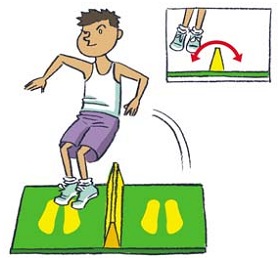 3) salto con un pie, con obstáculos y cambios de velocidad.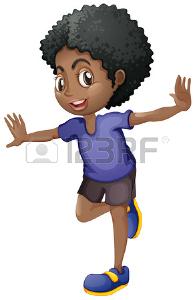 equilibrio, con cuerdas, bancas, siempre sosteniendo algo sobre nuestra cabeza, cambiando velocidad y con obstáculos.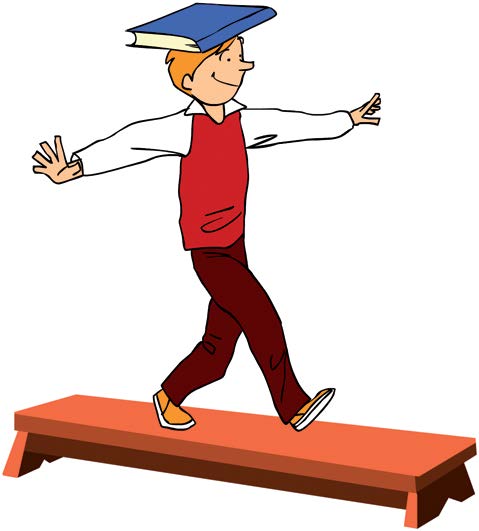 